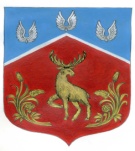 СОВЕТ ДЕПУТАТОВмуниципального образования Громовское сельское поселение муниципального образования Приозерский муниципальный район Ленинградской области(четвертый созыв)Р Е Ш Е Н И ЕОт 25 мая 2023 года                               № 189 В соответствии со ст. 9.1 Федерального закона от 06 октября 2003 года № 131-ФЗ «Об общих принципах организации местного самоуправления в Российской Федерации», областным законом Ленинградской области от 31 марта 2005 года № 21-оз «О наименованиях органов местного самоуправления в Ленинградской области», Уставом Громовского сельского поселения Приозерского муниципального района Ленинградской области, Совет депутатов муниципального образования Громовское сельское поселение муниципального образования Приозерский муниципальный район Ленинградской области  РЕШИЛ:Переименовать муниципальное казенное учреждение - Совет депутатов муниципального образования Громовское сельское поселение муниципального образования Приозерский муниципальный район Ленинградской области в Совет депутатов Громовского сельского поселения Приозерского муниципального района Ленинградской области, с правами юридического лица.Установить:- полное наименование юридического лица - Совет депутатов Громовского сельского поселения Приозерского муниципального района Ленинградской области; - сокращенное наименование юридического лица - Совет депутатов Громовского сельского поселения;       - юридический адрес: 188744, Ленинградская область, Приозерский район, пос. Громово, ул. Центральная, д. 12В.      3. Поручить главе муниципального образования Громовское сельское поселение муниципального образования Приозерский муниципальный район Ленинградской области осуществить организационные действия, связанные с государственной регистрацией в установленном законодательством Российской Федерации порядке переименования Совета депутатов муниципального образования Громовское сельское поселение муниципального образования Приозерский муниципальный район Ленинградской области.Опубликовать данное решение в средствах массовой информации и разместить на официальном сайте МО Громовское сельское поселение МО Приозерский муниципальный район Ленинградской области http://admingromovo.ru/.   Решение вступает в законную силу после его официального опубликования.        6. Контроль за исполнением настоящего решения возложить на постоянную комиссию по местному самоуправлению, законности, социальным вопросам и экологии.Глава муниципального образования                                        Л.Ф. ИвановаО переименовании Совета депутатов муниципального образования Громовское сельское поселение муниципального образования Приозерский муниципальный район Ленинградской области